На рис. 31 изображены сечения трех прямолинейных бесконечно длинных проводников с токами. Расстояния , токи  и . Найти точку на прямой , в которой индукция магнитного поля, вызванного токами  и , равна нулю. 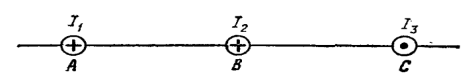 